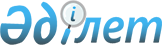 Об утверждении государственного образовательного заказа на дошкольное воспитание и обучение, размера родительской платыПостановление акимата области Ұлытау от 16 февраля 2024 года № 11/01.
      В соответствии с подпунктом 1-13) пункта 1 статьи 27 Закона Республики Казахстан "О местном государственном управлении и самоуправлении в Республике Казахстан", с подпунктом 7-3) пункта 2 статьи 6 Закона Республики Казахстан "Об образовании", акимат области Ұлытау ПОСТАНОВЛЯЕТ:
      1. Утвердить государственный образовательный заказ на дошкольное воспитание и обучение согласно приложению 1 к настоящему постановлению.
      2. Утвердить размер родительской платы на дошкольное воспитание и обучение согласно приложению 2 к настоящему постановлению
      3. Контроль за исполнением настоящего постановления возложить на руководителя аппарата акима области.
      4. Настоящее постановление вводится в действие со дня его первого официального опубликования, пункт 1 настоящего постановления распространяется на правоотношения, возникшие с 1 января 2024 года. Государственный образовательный заказ на дошкольное воспитание и обучение
      Сноска. Приложение 1 – в редакции постановления акимата области Ұлытау от 04.04.2024 № 20/01 (вводится в действие по истечении десяти календарных дней после дня его первого официального опубликования и распространяется на правоотношения, возникшие с 01.04.2024). Размер родительской платы на дошкольное воспитание и обучение
      Сноска. Приложение 2 – в редакции постановления акимата области Ұлытау от 04.04.2024 № 20/01 (вводится в действие по истечении десяти календарных дней после дня его первого официального опубликования и распространяется на правоотношения, возникшие с 01.04.2024).
					© 2012. РГП на ПХВ «Институт законодательства и правовой информации Республики Казахстан» Министерства юстиции Республики Казахстан
				
      Аким области Ұлытау

Б. Әбдіғалиұлы
приложение 1 к постановлению
Населенный пункт
Количество воспитанников
Виды дошкольных организаций образования
Виды дошкольных организаций образования
Виды дошкольных организаций образования
Виды дошкольных организаций образования
Населенный пункт
Количество воспитанников
Средняя стоимость расходов на одного воспитанника в месяц (тенге)
Средняя стоимость расходов на одного воспитанника в месяц (тенге)
Средняя стоимость расходов на одного воспитанника в месяц (тенге)
Средняя стоимость расходов на одного воспитанника в месяц (тенге)
Населенный пункт
Количество воспитанников
Группы с 10,5 часовых режимом пребывания, в том числе мини-центры 
Группы с 9 часовых режимом пребывания, в том числе мини-центры
Группы с неполным днем пребывания, классы предшкольной подготовки при общеобразовательной школе
Группы коррекционнного типа с 10,5 часовых режимом пребывания
Село
1 475
60 747
55 728
26 792
11 1104
Город
6 499
54 506
50 181
24 018
98 103
Для регионов в зоне экологического бедствия
Для регионов в зоне экологического бедствия
Для регионов в зоне экологического бедствия
Для регионов в зоне экологического бедствия
Для регионов в зоне экологического бедствия
Для регионов в зоне экологического бедствия
Село
155
72 740
66 389
31 636
136 091приложение 2 к постановлению
№
Вид дошкольной организации образования
Количество воспитанников
Размер родительской платы на одного ребенка (1-3 лет) 
за питание в месяц (тенге)
Размер родительской платы на одного ребенка (3-5 лет) за питание в месяц (тенге)
город Жезказган
город Жезказган
город Жезказган
город Жезказган
город Жезказган
1
Ясли-сад (государственные дошкольные организации)
2 770
17000
19000
2
Ясли-сад (частные дошкольные организации)
220
17000
19000
город Сатпаев
город Сатпаев
город Сатпаев
город Сатпаев
город Сатпаев
1
Ясли-сад (государственные дошкольные организации)
2 864
17000
19000
2
Ясли-сад (частные дошкольные организации)
0
0
0
город Каражал
город Каражал
город Каражал
город Каражал
город Каражал
1
Ясли-сад (государственные дошкольные организации)
520
11000
12000
2
Ясли-сад (частные дошкольные организации)
125
11 000
12 000
Жанааркинский район
Жанааркинский район
Жанааркинский район
Жанааркинский район
Жанааркинский район
1
Ясли-сад (государственные дошкольные организации)
680
15000
17000
2
Ясли-сад (частные дошкольные организации)
290
15000
17000
Улытауский район
Улытауский район
Улытауский район
Улытауский район
Улытауский район
1
Ясли-сад (государственные дошкольные организации)
440
12000
13000
2
Ясли-сад (частные дошкольные организации)
65
12000
13000